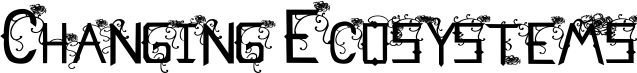 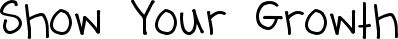 Use the word bank to complete each sentence._______________ is the adding of harmful substances to the water, air, or land._______________ is the wise management and use of natural resources.To _________________ is to use something that would otherwise be waste to create a new product._______________ is the process by which new populations replace old populations over time._______________ is the process of restoring areas of forest that once existed but were removed or destroyed._______________ is the study of how living and nonliving things interact.Write your answer to each question in a complete sentence.What is succession, and why does it happen?What are some different ways that humans affect ecosystems?What can humans do to protect ecosystems, and why are those things important?Explain why constant changes to an ecosystem may not be a good thing.Summarize why conservation is important.ConservationEcologyPollutionRecycleReforestationSuccession